AVNİ KAYA KOKUCU  ORTAOKULU  SOSYAL  BİLGİLER . 6 SINIF   II. KANAAT  1. YAZILISIADI VE  SOYADI:                                                                                     OKUL  NO:ÇOKTAN   SEÇMELİ  SORULAR1.     EKONOMİK FAALİYETLERİ ETKİLEYEN  FAKTÖRLERİklimYeryüzü  şekilleriMadenlerOrmanlar   A. İklim  çeşitliliği  farklı   ürünlerin   yetişmesini   sağlar.B. Düz ve geniş verimli ovalar  tarım için  en uygun     olanlardırC.  Madenlerin  oluşumu   Orta  Kuşak’ta  daha  hızlıdır.D.  Ormanların gür olduğu  yerlerde  kerestecilik  gelişir.2. 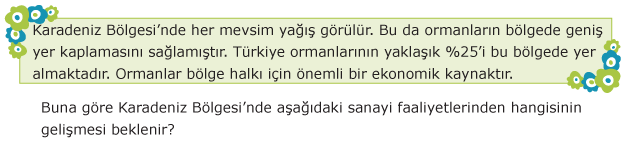 A. Otomotiv    Sanayi              B. Dokuma  Sanayi                C. Kereste  Sanayi         D. Çimento  Sanayi 3. 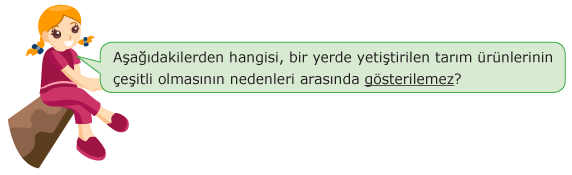 A.  Sulama  olanaklarının    gelişmiş  olması                                     B. Toprak çeşidinin  fazla olmasıC. Çeşitli iklim  koşullarının  oluşması                                  D. Ulaşım  olanaklarının  gelişmiş  olması4.   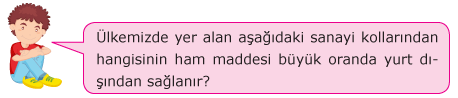 A.  Gıda                                       B. Petro-Kimya                              C. Dokuma                            D. Çimento5.   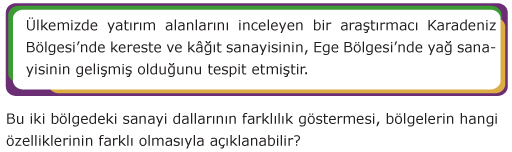  A. İklim  ve  bitki örtüsünün                       B. Ulaşım  olanaklarınınC. Nüfus  miktarının                                       D. Toprak  yapısının 6.    Türkiye’de ormancılık faaliyetlerinin çoğunlukla kıyı  bölgelerde yapılmasının temel nedeni aşağıdakilerden  hangisidir?A) Kıyı bölgelerde sanayi faaliyetlerinin gelişmesiB) Kıyı bölgelerde yaşayan insanların temel ekonomik faaliyet  olarak ormancılığı kabul etmesiC) Kıyı bölgelerde nem ve yağış miktarının fazla olmasıD) Kıyı bölgelerde turizm faaliyetlerinin yaygın bir şekilde  yapılması7. Aşağıdakilerden hangisi ülkemizin doğal kaynakları  arasında gösterilmez?A) Atatürk Barajı        B) Van Gölü          C) Konya Ovası      D) Karadeniz ormanları8. Bir iş adamı olan Ali Bey, Konya’da un fabrikası kurmaya  karar verir. Ali Bey’in un fabrikası kurmak için Konya’yı tercih etmesinin   temel nedeni aşağıdakilerden hangisidir?A) Ulaşım imkanlarının gelişmiş olmasıB) Nitelikli insan gücünün var olmasıC) Hammadde yönünden zengin olmasıD) Pazarlama imkânlarının uygun olması 9.   Nüfus artışı ile birlikte kişi başına düşen temiz su ihtiyacı artmaktadır. Bu nedenle temiz su tüketirken dikkat edilmeli, su olabildiğince tasarruflu kullanılmalıdır.Buna göre aşağıdakilerden hangisi su kaynaklarında  tasarruf tedbirlerinden biri değildir?A) Bulaşıkları elde yıkamakB) Evdeki bozuk muslukları tamir etmekC) Tıraş olurken, diş fırçalarken muslukları kapatmakD) Çamaşır makinesini tam doldurmadan çalıştırmamak10.  Büyükbaş hayvancılığın yoğun olarak yapıldığı bir  bölgede aşağıdaki üretim kollarından hangisine yönelik   bir fabrikanın kurulması yatırım açısından isabetli  olmaz?A) Et ve süt işleme tesisleri                           B) Pamuklu dokuma fabrikalarıC) Deri giyim fabrikası                                     D) Hayvansal gıda tesisleri11.   Meslek seçimi ile ilgili aşağıdakilerden hangisi doğru  değildir?A) Mesleğimizi seçerken ailemizin sözünün dışına çıkmamalıyız.B) İlgi, yetenek ve becerilerimize uygun meslekler seçmeliyiz.C) Seçmiş olduğumuz mesleğe yönelik iyi bir eğitim almalıyız.D) Hem kendimizi hem de seçeceğimiz mesleğin özelliklerini  iyi tanımalıyız. 12. • Geleceğin petrolü olarak adlandırılmaktadır.• Dünya’da var olan rezerv miktarının %65’i Türkiye’de bulunmaktadır.• Kullanım alanı çok geniştir.• Jet ve roket yakıtlarının yanında, kimya sanayisi, teknolojik araç ve gereçler ile kâğıtsanayisinde kullanılmaktadır.• Ülkemizde Balıkesir ve Kütahya’da çıkarılmaktadırÖğretmen Dilek Hanım’ın özeliklerini belirttiği maden  aşağıdakilerden hangisidir?A) Toryum                                   B) KömürC) Altın                                         D) Bor13. I. Vergi vermek vatandaşlık borcudur.II. Vergiler yasalarla belirlenir, değiştirilir ve kaldırılabilir.III. Kişilerin isteğine bağlı olarak alınır.Vergi ile ilgili olarak yukarıda verilen bilgilerden hangisi  doğrudur?A) Yalnız I.                       B) Yalnız III.                         C) I ve II.                          D) I, II ve III.14.  Türkiye toprak tipleri, tarım ürünleri ve bitki örtüsü çeşitliliği  açısından oldukça zengindir.Bu durumun temel sebebi aşağıdakilerden hangisidir?A) Farklı iklim tiplerinin görülmesi               B) Yağış miktarının fazla olmasıB) Yağış miktarının fazla olması                    D) Arazinin engebeli olması15.   Devletin sağlık, güvenlik ve adalet gibi temel hizmetleri  yerine getirmek için yaptığı harcamaların önemli bir kaynağı, topladığı vergilerdir.Aşağıdakilerden hangisi devletin topladığı vergilerle  yapılan hizmetler arasında değildir?A) Baraj yapılması                             B) Yolların yapılmasıC) Limanların yapılması                   D) Özel hastanelerin açılması16. “Milli eğitim programımızın temel taşı, cahilliğin yok edilmesidir. Cahillik yok edilmedikçe yerimizdeyiz. Yerinde duran bir şey ise geriye gidiyor demektir. Bir taraftan genel olan cahilliği yok etmeye çalışmakla  beraber, diğer taraftan toplumsal hayatta bizzat faal  ve faydalı, verimli elemanlar yetiştirmek lazımdır. Bu da ilk ve orta öğretimin uygulamalı bir şekilde olmasıyla mümkündür.” Mustafa Kemal AtatürkAtatürk’ün, yukarıda verilen sözünde aşağıdaki insan  özelliklerinden hangisi üzerinde durulmuştur?A) Gözlemci                    B) Nitelikli                    C) Hoşgörülü                 D) Demokratik17. Türkiye, tarım alanında Dünya’nın kendi kendine yetebilen sayılı ülkelerinden biridir. Aşağıda verilenlerden hangisi bunun nedenlerinden biri değildir?  A)İklimin çeşitli olması                                     B)Topraklarının verimli olmasıC)Sanayinin gelişmekte olması                           D)Tarım alanlarının geniş olması 18.   Doğayı ve hayvanları seven, bu alanda çalışmak isteyen bir kişi için aşağıdaki mesleklerden hangisinin uygun olduğu söylenemez?    A) Veteriner                                                                                   B) Belgesel yapımcısı	   C) Öğretmen	                D) Ziraat mühendisi 19.    Ülkemizin;       1. Düz ve verimli arazilerin olması       2. Etrafının denizlerle çevrili olması       3. Yeraltı kaynakları bakımından zengin olması.gibi özellikleri sırasıyla aşağıdaki faaliyetlerden hangilerinin yapılmasına uygun bir ortam oluşturmuştur? 1	         2                                   3A)      Tarım                   Balıkçılık                    MadencilikB)      Madencilik          Tarım                           TurizmC)      Turizm                Ticaret                          SanayiD)      Sanayi                Hayvancılık                 Ticaret20. Aşağıdakilerden   hangisi ormanların ekonomik     yararlarından    biridir? A) Yer altı sularını dengeler        	      B) Canlıları barındırır C)  Yağışları arttırır                       	       D) Kereste elde edilirA.   Aşağıdaki   ifadelerin  doğru olanını önüne “ D “   yanlış olanının önüne “ Y “ koyunuz.www.HangiSoru.com A.   Aşağıdaki   ifadelerin  doğru olanını önüne “ D “   yanlış olanının önüne “ Y “ koyunuz.YANIT ANAHTARI1Ülkemizde  balıkçılık en çok Akdeniz Bölgesinde  yapılır.2Toplanan vergiler. Ulaşım, eğitim, sağlık, güvenlik, altyapı hizmetleri olarak halka  geri döner.3Erzurum-Kars Bölümünde büyükbaş hayvancılığın yapılma sebebi uzun boylu otlar4Bor madeninde Türkiye dünya birincisidir5Nüfusun az olduğu yerlerin özelliklerinden biri  iş imkanının fazla  olduğu yerlerdir.6Sanayi tesisi kurmak için gerekli şartlardan biri  de doğal  güzelliklerdir.7Devletin vatandaşa daha iyi hizmet sunabilmek için kişilerin gelirlerinden ve mallarından yasalar çerçevesinde aldığı paraya   borç denir?8Süt ve süt ürünleri ile ilgili bir fabrika kurmak isteyen biri Erzurum’u seçebilir.9Kış turizmi için  en uygun illerimizden  biri  Antalya ‘dır.10Teknolojik gelişmeler ekonomimizi  etkileyen coğrafi  faktörlerden biridir.ABCDABCD1OOOO11OOOO2OOOO12OOOO3OOOO13OOOO4OOOO14OOOO5OOOO15OOOO6OOOO16OOOO7OOOO17OOOO8OOOO18OOOO9OOOO19OOOO10OOOO20OOOO1Ülkemizde  balıkçılık en çok Akdeniz Bölgesinde  yapılır.Y2Toplanan vergiler. Ulaşım, eğitim, sağlık, güvenlik, altyapı hizmetleri olarak halka  geri döner.D3Erzurum-Kars Bölümünde büyükbaş hayvancılığın yapılma sebebi uzun boylu otlarD4Bor madeninde Türkiye dünya birincisidirD5Nüfusun az olduğu yerlerin özelliklerinden biri  iş imkanının fazla  olduğu yerlerdir.Y6Sanayi tesisi kurmak için gerekli şartlardan biri  de doğal  güzelliklerdir.Y7Devletin vatandaşa daha iyi hizmet sunabilmek için kişilerin gelirlerinden ve mallarından yasalar çerçevesinde aldığı paraya   borç denir?Y8Süt ve süt ürünleri ile ilgili bir fabrika kurmak isteyen biri Erzurum’u seçebilir.D9Kış turizmi için  en uygun illerimizden  biri  Antalya ‘dır.Y10Teknolojik gelişmeler ekonomimizi  etkileyen coğrafi  faktörlerden biridir.YCEVAP ANAHTARI ( 1 / 25 )CEVAP ANAHTARI ( 1 / 25 )CEVAP ANAHTARI ( 1 / 25 )CEVAP ANAHTARI ( 1 / 25 )CEVAP ANAHTARI ( 1 / 25 )CEVAP ANAHTARI ( 1 / 25 )1C11A212C12D223D13C234B14A245A15D256C16B267A17C278C18C289A19A2910B20D30